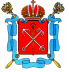 ТЕРРИТОРИАЛЬНАЯ ИЗБИРАТЕЛЬНАЯ КОМИССИЯ № 17Р Е Ш Е Н И Е Санкт-ПетербургО назначении председателя участковой комиссии 
избирательного участка № 525В соответствии с пунктом 7 статьи 28 Федерального закона 
«Об основных гарантиях избирательных прав и права на участие в референдуме граждан Российской Федерации», пунктом 2 статьи 3 Закона Санкт-Петербурга «О территориальных избирательных комиссиях в Санкт-Петербурге», 
Территориальная избирательная комиссия № 17 р е ш и л а:1. Назначить председателем участковой комиссии избирательного участка № 525 члена участковой избирательной комиссии с правом решающего голоса Елесичеву Ольгу Федоровну.2.  Направить копию настоящего решения в Санкт-Петербургскую избирательную комиссию и в соответствующую участковую избирательную комиссию.3. Разместить настоящее решение на официальном сайте территориальной избирательной комиссии № 17 в информационно-телекоммуникационной сети Интернет.4. Контроль за исполнением настоящего решения возложить 
на председателя территориальной избирательной комиссии № 17 В. Г. Дёмкина.Председатель Территориальной
избирательной комиссии № 17                                                           В. Г. Дёмкин
Секретарь Территориальной
избирательной комиссии № 17                                                           В. В. Чугунова20 апреля 2021 года                                                         № 22-1